GOES-R Series Virtual Science Fair Photo Release Form  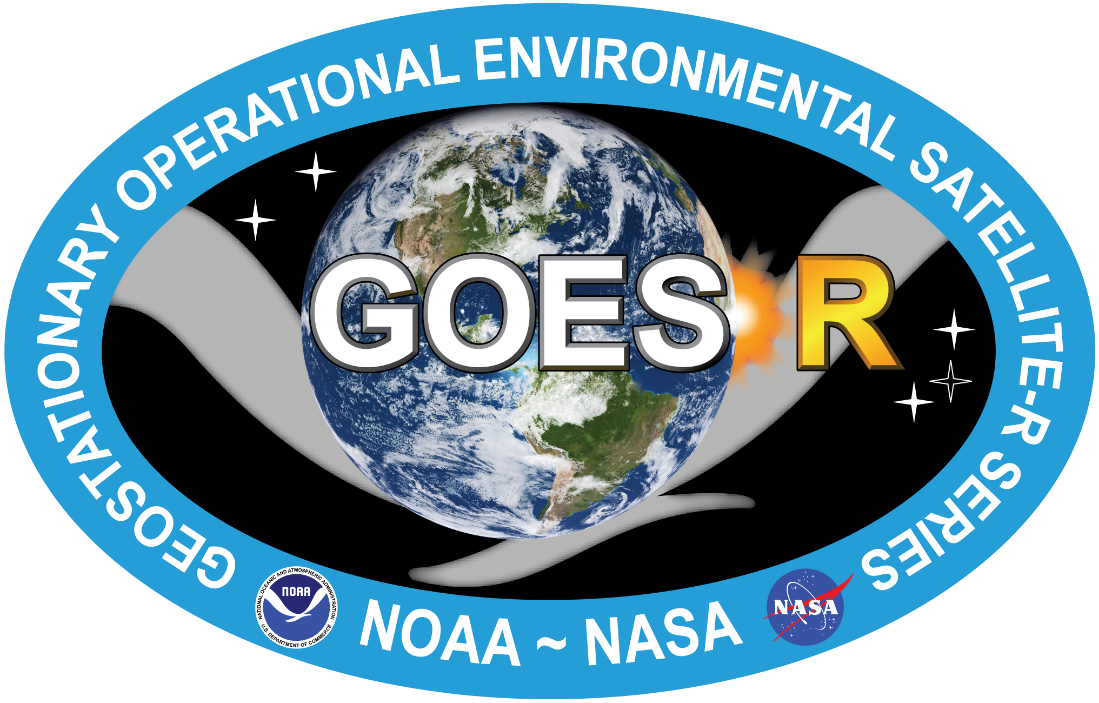 I, ______________________________ attending ______________ ______________________________ Schoolin the City of ______________________, and State of ______________________  grant permission and consent             to NOAA’s Cooperative Institute for Meteorological Satellite Studies (CIMSS) for the use of any group photo(s) we submit to the 2019 GOES-16/17 Virtual Science Fair for presentation under any legal condition, including but not    limited to: publicity, copyright purposes, illustration, advertising, and web content.Student Signature____________________ ______________________ Date ______________Print Name _______________________________________________ Date ______________Teacher’s Signature _________________________________________ Date ______________Print Name ________________________________________________ Date ______________Accepting entries between March  1st and May 3rd, 20192-4 students allowed on each submission, 1 teacher/coach per entry, details and updates on-line athttp:///cimss.ssec.wisc.edu/education/goesr/vsf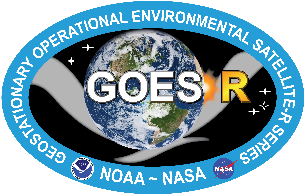 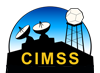 